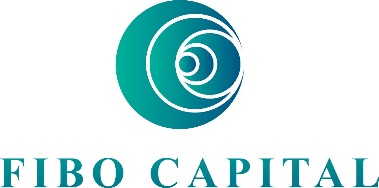 THÔNG TIN ỨNG VIÊNTHÔNG TIN CÁ NHÂNQUÁ TRÌNH HỌC TẬP Đào tạo chuyên ngành Các khóa đào tạo khác đã tham gia (nghiệp vụ, chuyên môn…)Trình độ ngoại ngữKỹ năng phần mềm Thành tích đã đạt được (Từ THPT đến nay)KINH NGHIỆM LÀM VIỆC VÀ THAM GIA HOẠT ĐỘNG NGOẠI KHÓASở thích, điểm mạnh, điểm yếuCAM KẾTTôi cam kết mọi thông tin cung cấp trên là đầy đủ và đúng sự thật. Nếu có điều gì sai sự thật, Công ty Cổ phần Đầu tư Fibo Capital Việt Nam có toàn quyền trong việc quyết định chấm dứt quyết định tuyển dụng hoặc quan hệ lao động với tôi.                                                                      Hà Nội, ngày     tháng     năm 2022NGƯỜI DỰ TUYỂN(Ký và ghi rõ họ tênVị trí ứng tuyển:Họ và tên:Giới tính:   Nam       NữNgày sinh:Nơi sinh:Họ và tên:Giới tính:   Nam       NữNgày sinh:Nơi sinh:Số CMT/CCCD:Ngày cấp:Nơi cấp:MSV:			Lớp/Chuyên ngành:			          Khóa:MSV:			Lớp/Chuyên ngành:			          Khóa:MSV:			Lớp/Chuyên ngành:			          Khóa:Di động:Điện thoại nhà:Email:Nơi đăng ký hộ khẩu thường trú: Nơi đăng ký hộ khẩu thường trú: Nơi đăng ký hộ khẩu thường trú: Địa chỉ liên lạc: Địa chỉ liên lạc: Địa chỉ liên lạc: Người báo tin trong trường hợp khẩn cấp:Người báo tin trong trường hợp khẩn cấp:Người báo tin trong trường hợp khẩn cấp:Họ và tên:                                              Điện thoại:                                 Mối quan hệ:Họ và tên:                                              Điện thoại:                                 Mối quan hệ:Họ và tên:                                              Điện thoại:                                 Mối quan hệ:Địa chỉ:Địa chỉ:Địa chỉ:Anh/Chị mô tả ngắn gọn về điểm mạnh, điểm yếu, sở thích: * Điểm mạnh:* Điểm yếu: * Sở thích: Anh/Chị mô tả ngắn gọn về điểm mạnh, điểm yếu, sở thích: * Điểm mạnh:* Điểm yếu: * Sở thích: Anh/Chị mô tả ngắn gọn về điểm mạnh, điểm yếu, sở thích: * Điểm mạnh:* Điểm yếu: * Sở thích: Quận, Tỉnh, Thành phố muốn làm việc:Quận, Tỉnh, Thành phố muốn làm việc:Quận, Tỉnh, Thành phố muốn làm việc:Thời gian đào tạoThời gian đào tạoTrường/Đơn vị đào tạoChuyên ngànhBằng cấp/Chứng chỉXếp loạiTừĐếnTrường/Đơn vị đào tạoChuyên ngànhBằng cấp/Chứng chỉXếp loạiThời gian đào tạoThời gian đào tạoTrường/Đơn vị đào tạoChuyên ngànhBằng cấp/Chứng chỉXếp loạiTừĐếnTrường/Đơn vị đào tạoChuyên ngànhBằng cấp/Chứng chỉXếp loạiCác ngoại ngữ có thể sử dụngBằng/Chứng chỉXếp loại/ĐiểmNgày cấpChi tiết (Tốt, Khá, Trung bình, Yếu)Chi tiết (Tốt, Khá, Trung bình, Yếu)Chi tiết (Tốt, Khá, Trung bình, Yếu)Chi tiết (Tốt, Khá, Trung bình, Yếu)Các ngoại ngữ có thể sử dụngBằng/Chứng chỉXếp loại/ĐiểmNgày cấpNgheNóiĐọcViếtTên phần mềmTốtKháTrung bìnhWordExcelPower PointPhần mềm khácTên Công ty/Đơn vị hoạt độngChức danh/Vị trí hoạt độngThời gianQuản lý trực tiếp(Họ tên, chức danh, điện thoại)Địa điểm làm việc: Mô tả ngắn gọn về công việc: Thành tích đã đạt được: Vi phạm kỷ luật nếu có): Địa điểm làm việc: Mô tả ngắn gọn về công việc: Thành tích đã đạt được: Vi phạm kỷ luật nếu có): Địa điểm làm việc: Mô tả ngắn gọn về công việc: Thành tích đã đạt được: Vi phạm kỷ luật nếu có): Địa điểm làm việc: Mô tả ngắn gọn về công việc: Thành tích đã đạt được: Vi phạm kỷ luật nếu có): Tên Công ty/Đơn vịChức danh/Vị trí hoạt độngThời gianQuản lý trực tiếp(Họ tên, chức danh, điện thoại)Địa điểm làm việc: Mô tả ngắn gọn về công việc: Thành tích đã đạt được: Vi phạm kỷ luật nếu có):Địa điểm làm việc: Mô tả ngắn gọn về công việc: Thành tích đã đạt được: Vi phạm kỷ luật nếu có):Địa điểm làm việc: Mô tả ngắn gọn về công việc: Thành tích đã đạt được: Vi phạm kỷ luật nếu có):Địa điểm làm việc: Mô tả ngắn gọn về công việc: Thành tích đã đạt được: Vi phạm kỷ luật nếu có):Anh/Chị mô tả ngắn gọn về điểm mạnh, điểm yếu, sở thích: * Điểm mạnh:* Điểm yếu: * Sở thích: Các hiệp hội chuyên môn, tổ chức đã, đang tham gia Đoàn/Đảng/Hội/CLB (nếu có):